1.Hititlerle Mısırlılar arasında yapılan ilk yazılı antlaşma  aşağıdakilerden hangisidir?A)  Westfalya     B ) Kadeş   C) ParisD) Gılgamış        E) Ziggurat2.Mısır’da Firavunlar için Piramit yapılıp içine çeşitli eşyalar konulması aşağıdakilerden hangisinin bir göstergesidir?A) Ticarette değiş-tokuş usulünü uyguladıklarınınB) Mimarlıkta geliştiklerininC) Birden fazla tanrıya inandıklarınınD) Barış içinde yasadıklarınınE) Hayatin ölümden sonra da devam ettiğine inandıklarının3.Anadolu’da Kayseri yakınlarında Kültepe kolonisini kurarak Anadolu’yla ticaret yapan ve Anadolu’ya yazıyı getirerek tarihi devirleri başlatan Mezopotamya uygarlığı aşağıdakilerden hangisidir?A) Elam   B) Babil     C) Sümer    D)Asur   E) Akad4. Aşağıdakilerden hangisi Mezopotamya uygarlıklarından biri değildir? A)Sümer       B)Elam     C)Babil     D)Urartu      E) Asur5. Aşağıdaki hangi kavramlar Mısır uygarlığı ile ilgilidir?A)Firavun- Patesi   B) Ziggurat- Site  C) Piramit-FiravunD) Pankuş- Ziggurat   E) Polis- Parşömen6. İlkçağ’da Mısır’da tarım ürünlerinden alınan verginin belirlenmesi matematiğin, Nil nehrinin taşma zamanının hesaplanması astronominin, Nil sularının taşmasıylabozulan arazi sınırlarının yeniden saptanması ise geometrinin gelişmesinde etkili olmuştur.Yukarıda verilen bilgilere dayanarak aşağıdaki genellemelerin hangisine ulaşılabilir?A) İhtiyaçlar insanları bilimsel çalışmaya yönlendirmiştir.B) Coğrafi konum tarımda verimliliği etkilemiştir.  C) Doğa olayları kontrol altına alınmıştır.D) İnsanların yerleşik hayata gedmesinin bir nedeni tarımdırE) İnsanlar arasında kültür benzerlikleri vardır.7. Aşağıdakilerden hangisi Mezopotamya uygarlığı değildir?A)Lidya    B)Babil     C) Sümer    D)Asur   E) Akad8. Aşağıdakilerden hangisi Mezopotamya uygarlıkları ile ilgili değildir?A)Lugal   B)Tavananna   C) Patesi     D)Ziggurat      E) Ensi9.Aşağıdakilerden hangisi Mısır uygarlığı ile ilgili değildir?A) Firavun   B) Anal   C) Piramit  D)Amon-Ra    E) Pi sayısı 10.  Eski bir yerleşim yerinde yapılan kazıda insan kemiklerine rastlanmış, çivi yazısı ile yazılmış kil tabletlere rastlanmıştır. Ayrıca gümüşten yapılmış paralar, üzerinde hayvan figürlerinin bulunduğu halı, kilimler bulunmuştur.    Yukarıdaki paragrafta aşağıdaki tarihe yardımcı bilimlerden hangisinden bahsedilmemiştir?A) Paleografya  B) Antropoloji   C) Heraldik  D) ArkeolojiE) Nümizmatik11.  MÖ.700, MS.1800, MS.1912, MÖ. 250 MS.375Yukarıdaki tarihler kronolojik sıraya göre sıralandığında en başta ve en sonda yer alacaklar aşağıdakilerden hangileridir?      MÖ.700- MS.1800        B) MS.1912- MÖ. 250MÖ. 250 - MS.375       D) MÖ.700- MS.1912MS.1800-MS.191212. Ölümden sonraki hayata inandıkları için ölenleri mumyalandıkları için tıbbın geliştiği uygarlık aşağıdakilerden hangisidir?A) Roma  B) Mısır  C) Asur D) Hint  E) Çin13. Yukarıdaki uygarlık eşleştirmelerinden hangisi yanlıştır?A)	1   B)  2     C) 3     D)  4       E)  514..İslamiyet’ten Önce Türk Devletlerinde Onlu sisteme dayalı ilk orduyu kim kurmuştur?Teoman (Tuman)    B) Mete (Mao-dun)   C)  Ki-okBilge Kağan    E)  Hz. Ömer 15.Yukarıdaki uygarlık eşleştirmelerinden hangisi yanlıştır?A)	1   B)  2     C) 3     D)  4       E)  516.Yukarıdaki uygarlık eşleştirmelerinden hangisi yanlıştır?1   B)  2     C) 3     D)  4       E)  517. Barut, pusula, baskı tekniği, ipekten kağıt yapımı, porselen ve mürekkep İlkçağ ’da …………..’de geliştirilip kullanılmıştır.Yukarıdaki paragrafta yer alan boşluğa aşağıdakilerden hangisi gelmelidir?Sümerler    B) Mısır  C) Asur D) Hint  E) Çin18. İslamiyet’ten önce Türklerde devlet işlerinin görüşüldüğü kağanın başkanlık ettiği ve kağanın eşinin de katıldığı meclisin adı nedir?Hatun  B) Kurultay  C) İdi-oksızlık D) Kut  E) Aygucı19.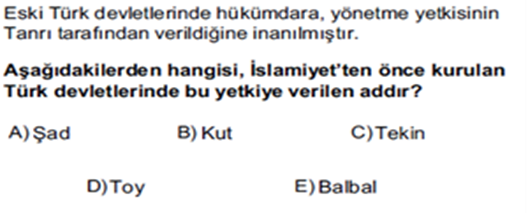 Not Değeri: Her soru 4 puandır. Süre 40 dk.20.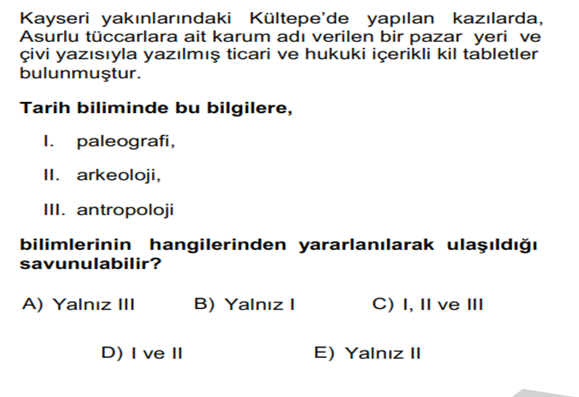 21.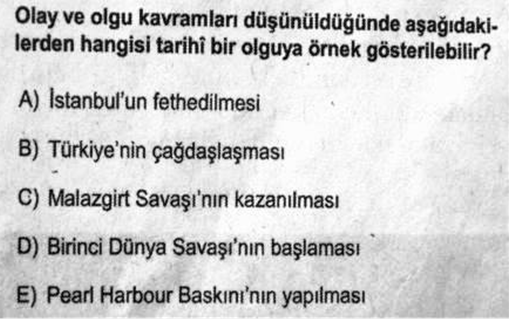 22. Kitaplar, fermanlar, antlaşma metinleri, mahkeme kararları hangi kaynak türüne örnektir?A) Yazılı kaynak   B) Sözlü kaynak  C) Yazısız kaynakD) Sesli kaynak     E) Görüntülü kaynak23. Aşağıdakilerden hangisi Türklerin kullandıkları takvimler arasında aşağıdakilerden hangisi yoktur?A)Oniki Hayvanlı Türk Takvimi   B) Hicri TakvimiC)Rumi Takvimi  D) Celali Takvimi   E) Jülyen Takvimi24. Üretimin başladığı, insanların yerleşik hayata geçtiği, hayvanların evcilleştirildiği, kilden kap kacakların yapıldığı, dokumacılığın başladığı  tarih öncesi dönem hangisidir?A) Eski Taş   B) Orta Taş   C) Yeni Taş (Cilalı)D) Bakır Devri  E) Tunç Devri25.Aşağıdakilerden hangisi Anadolu uygarlığı değildir?Fenike   B)  Hitit  C) Frig   D) Urartu E) İyonADI SOYADI:SINIFI: NO:   1    Sümer                  İlk yazı2    Lidya                   İlk para3    Hitit                     İlk yazılı antlaşma4    Fenike                  İlk alfabe5    İbrani                   İlk kütüphane 1Site denen şehir devletleri oluşturan uygarlıkSümerler, 2Nil nehrinin hayat verdiği uygarlıkMısır3Barutu ilk defa kullanan uygarlıkÇin4Kast sisteminin uygulandığı uygarlıkYunan5Kayseri Kültepe’de koloni kuran uygarlıkAsur1İlk defa yazıyı kullanan uygarlıkSümer2Ölümden sonraki hayata inandıkları için ölenler mumyalandıkları için tıp gelişmiştir.Mısır3Başkentleri Ninovo’da ilk kütüphaneyi kuran uygarlıkAsur4Matbaayı kullanan  uygarlıkHint5Anadolu’da satraplık denen eyaletler oluşturan uygarlıkPers